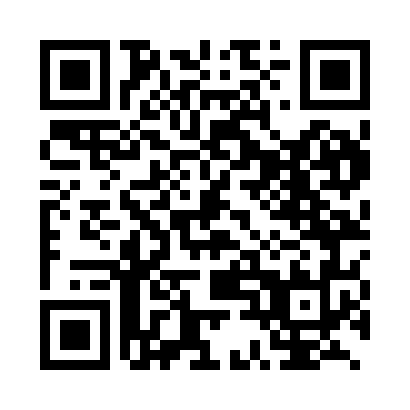 Prayer times for Ferizaj, KosovoWed 1 May 2024 - Fri 31 May 2024High Latitude Method: NonePrayer Calculation Method: Muslim World LeagueAsar Calculation Method: ShafiPrayer times provided by https://www.salahtimes.comDateDayFajrSunriseDhuhrAsrMaghribIsha1Wed3:415:3012:324:267:359:182Thu3:395:2912:324:267:369:203Fri3:375:2812:324:267:389:214Sat3:355:2612:324:277:399:235Sun3:335:2512:324:277:409:256Mon3:315:2412:324:277:419:267Tue3:295:2212:324:287:429:288Wed3:285:2112:324:287:439:299Thu3:265:2012:324:287:449:3110Fri3:245:1912:324:297:459:3311Sat3:225:1812:324:297:469:3412Sun3:205:1712:324:297:479:3613Mon3:195:1612:324:307:489:3814Tue3:175:1512:324:307:499:3915Wed3:155:1412:324:307:509:4116Thu3:145:1312:324:317:519:4217Fri3:125:1212:324:317:529:4418Sat3:115:1112:324:317:539:4619Sun3:095:1012:324:327:549:4720Mon3:075:0912:324:327:559:4921Tue3:065:0812:324:327:569:5022Wed3:045:0712:324:337:579:5223Thu3:035:0712:324:337:589:5324Fri3:025:0612:324:337:599:5525Sat3:005:0512:324:348:009:5626Sun2:595:0412:324:348:019:5827Mon2:585:0412:334:348:029:5928Tue2:575:0312:334:348:0310:0029Wed2:555:0312:334:358:0410:0230Thu2:545:0212:334:358:0410:0331Fri2:535:0112:334:358:0510:04